ZEMLJOVID ILI ZEMLJOPISNA KARTA SJEVEROZAPADNE HRVATSKE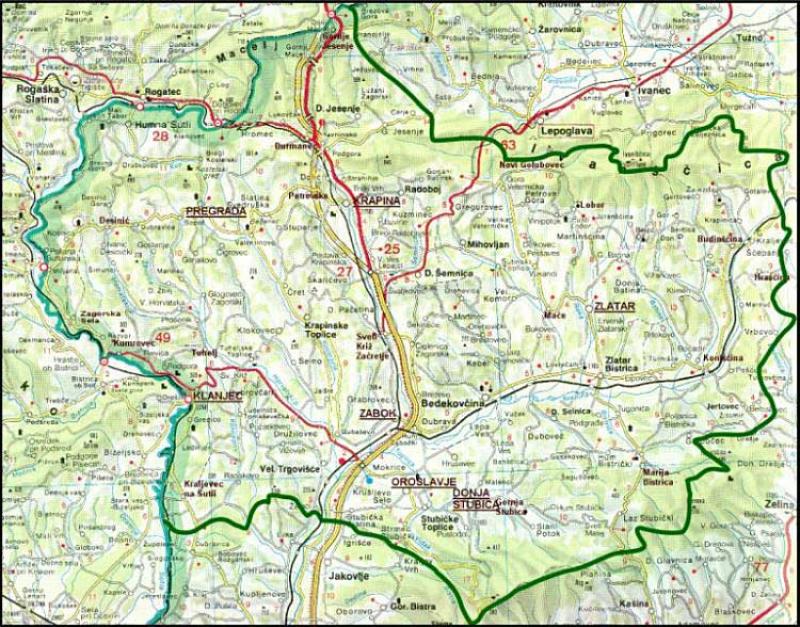 